Contact Clerk on 01793 740744 or clerk@chiseldon-pc.gov.uk			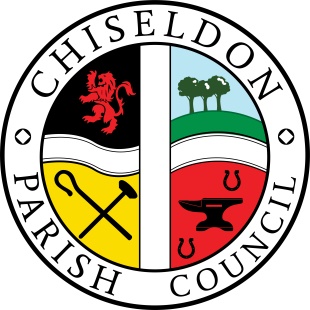 Strategy Committeemeeting at Butts Road Chapel, Wednesday 28th February 2018 at 7.30pmAGENDA                                              Signed by Clerk: C. Wilkinson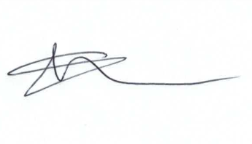 Additional information:1. Attendances and apologies for absence2. Declarations of interest3. Approval of minutes (From 2nd Nov 2017)Matters arising not on the agenda Action points 4. Review situation at cut off pointsCURRENT STATE UPDATEIMMEDIATE IMPROVEMENTS IDENTIFIED – report on any progressNoticeboard at Draycott Foliat identified for replacement. Approx £500 – same as new Hodson Board.  Committee to vote on expenditure. (Plus installation costs)Rolling improvement of CVPA equipment. £5000 budgeted for 2018/19Budget for yearly purchase of plants for village planters – approx. £100 for summer bedding plants.            SHORT TERM STATE UPDATE1-3 YEAR PLAN PROPOSAL DISCUSSIONAgree key top 3 priorities – report on any progress:All items listed were:
1. Tree work  - 5 year plan. Clerk to update2. Rec ground improvements – covered in EGPA committee3. Stroud’s Hill green – seating area – thoughts?4. Norris Close parking – covered in PHTD committee – needs progressing5. Castle View Road parking – covered in PHTD committee – needs progressing6. Badbury Rat running – park on M4 J15 work.7. Draycott Foliat parking issues            LONG TERM STATE UPDATE5 YEAR PLUS PLAN PROPOSAL DISCUSSION. Items identified were:Any update on Rec Hall replacement £10,000 added to 2018/19 budget for this.Pitch drainage – already coveredCVPA improvements – already covered5. Any other business.(Note, items in AOB cannot have a vote)Next meeting:  TBC at 7.30 in the Old Chapel, Butts Road.